D.A.V. PUBLIC SR. SEC. SCHOOL , PHASE-10 , S.A.S. NAGAR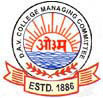 DATE SHEET FOR ANNUAL ASSESMENT (2019-20) FOR CLASSES NURSERY-II Note :-               1. The school timings during Examination will be 9:00 a.m. to 12:00noon.              2. Students will come in proper school uniform during exam days and I-Card is must for all the students.             3. Result of Final Examination for classes Nursery  to II will be declared on 21/03/2020            between  10:00a.m. & 12:00noon.Co-Examination											PrincipalDATENURSERYL.KG & U.KGI    I    II20/02/2020Conversation                          & ColouringG.K      & ConversationHindi(Reading& Dict)           & DrawingHindi(Reading & Dict)          & DrawingHindi(Reading & Dict)          & Drawing24/02/2020Maths(W)Maths(W)MathsMathsMaths26/02/2020English(W)Hindi(Oral)D.S, Music & G.KD.S, Music & G.KD.S, Music & G.K28/02/2020English(Rhymes)Rhymes& ColouringPunjabi(W)        &Computer(Oral)Punjabi (W)      &Computer(Oral)Punjabi (W)      &Computer(Oral)03/03/2020English(Oral)Hindi(W)E.V.SE.V.SE.V.S06/03/2020Hindi(Rhymes)English(W)English(W)English(W)English(W)07/03/2020G.KEnglish (Oral)English(Reading& Dict)English(Reading & Dict)English(Reading & Dict)12/03/2020Maths(Oral)Maths(Oral)Hindi(W)Hindi(W)Hindi(W)